 					ПРЕСС-РЕЛИЗ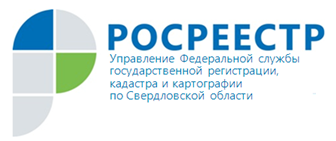 АНОНСПочти в каждом населенном пункте есть собственники земельных участков, которые специально или случайно «прирезали» несколько прилегающих квадратных метров. Под «прирезками» понимаются те земельные участки, которые граждане уже фактически используют, огородили, обрабатывают и пользуются в полной мере, но по документам они не являются их частной собственностью. В случае если это не земельный участок соседа или не территория общего пользования (например, дорога), такой самовольный захват можно узаконить. На юридическом языке «прирезка» участка называется «перераспределение земельных участков».14 июля в 14:00 часа в «Школе Росреестра» эксперты обсудят тему: «Перераспределение земельных участков» Эксперт от Управления: заместитель начальника отдела госрегистрации недвижимости Любовь Павловна ЖучковаГость: Первый заместитель Министра по управлению государственным имуществом Свердловской области Елена Павловна Николаева  В ходе прямого эфира эксперты расскажут: ✓порядок учета и регистрации права собственности на земельный участок, образованный в результате перераспределения;✓примеры отказа Росреестра в государственной регистрации при перераспределении земельных участков;✓ причины, по которым МУГИСО отказывает в процедуре «прирезки»; ✓ примеры судебной практики; ✓рекомендации кадастровым инженерам, осуществляющим процедуру «прирезки».Принять участие в вебинаре может любой желающий.  Для этого необходимо стать гостем или подписчиком аккаунта @66rosreestr, @elena_pavlovna_nikolaeva или пройти по ссылке https://www.instagram.com/66rosreestr/, https://www.instagram.com/elena_pavlovna_nikolaeva/Ждем вас в «Школе Росреестра»! 